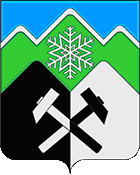 РОССИЙСКАЯ ФЕДЕРАЦИЯКЕМЕРОВСКАЯ ОБЛАСТЬ-КУЗБАССТАШТАГОЛЬСКИЙ МУНИЦИПАЛЬНЫЙ РАЙОНСПАССКОЕ ГОРОДСКОЕ ПОСЕЛЕНИЕСОВЕТ НАРОДНЫХ ДЕПУТАТОВСПАССКОГО ГОРОДСКОГО ПОСЕЛЕНИЯ(четвертый созыв)РЕШЕНИЕ№39аПринято Советом народных депутатовСпасского городского поселенияОт «30» мая  2022 г.О внесении изменений и дополнений в Устав муниципального образования«Спасское  городское поселение Таштагольского муниципального района Кемеровской области – Кузбасса»В целях приведения Устава в соответствие с нормами действующего законодательства, на основании статьи 21 Устава муниципального образования «Спасское городское поселение Таштагольского муниципального района Кемеровской области – Кузбасса», Совет народных депутатов Спасского городского поселенияРЕШИЛ:Внести изменения в Устав Спасского городского поселения Таштагольского муниципального района Кемеровской области – Кузбасса:   1.1. Статью 27 дополнить частью 8 следующего содержания:«8. Губернатор Кемеровской области-Кузбасса:- выносит предупреждение, объявляет выговор главе муниципального образования, главе местной администрации за неисполнение или ненадлежащее исполнение обязанностей по обеспечению осуществления органами местного самоуправления отдельных государственных полномочий, переданных органам местного самоуправления федеральными законами и (или) законами субъекта Российской Федерации;- отрешает от должности главу муниципального образования, главу местной администрации в случае, если в течение месяца со дня вынесения высшим должностным лицом субъекта Российской Федерации предупреждения, объявления выговора главе муниципального образования, главе местной администрации в соответствии с пунктом 12 статьи 25 Федерального закона от 21.12.2021 № 414-ФЗ «Об общих принципах организации публичной власти в субъектах Российской Федерации» если главой муниципального образования, главой местной администрации не были приняты в пределах своих полномочий меры по устранению причин, послуживших основанием для вынесения ему предупреждения, объявления выговора ;- обращается в представительный орган муниципального образования с инициативой об удалении главы муниципального образования в отставку, в том числе в случае систематического недостижения показателей для оценки эффективности деятельности органов местного самоуправления в порядке, установленном федеральным законом об общих принципах организации местного самоуправления.».2. Настоящее решение подлежит государственной регистрации в территориальном органе уполномоченного федерального органа исполнительной власти в сфере регистрации уставов муниципальных образований в установленном федеральным законом порядке, а также официальному обнародованию на информационном стенде администрации в течение 7 дней с момента поступления уведомления о включении сведений о муниципальном правовом акте в государственный реестр уставов муниципальных образований субъекта Российской Федерации и вступает в силу после его официального обнародования.         3. Контроль за исполнением настоящего решения возложить на Главу Спасского городского поселения Ю.Н. Фомину.  Председатель Совета народных депутатовСпасского городского поселения                                                  В.В.ДоноваГлава Спасского городского поселения                                                  Ю.Н. Фомина